Semaine du 4 au 11  avril   2021  Dimanche4 avril : Pâques et résurrection du Seigneur   10h30 : messe ;famille Esnault ;André Ibos ; Marie-Louise et Roger Arieu et leurs familles ; Famille Soulé et défunts du quartier.16h00 : chapelet, adoration et vêpres  Lundi 5 avril : de l’Octave de Pâques 					  11h30 : messe Mardi  6 avril : de l’Octave de Pâques11h30: pour les prêtres ; Charles et sa famille                                   Mercredi 7 avril  : de l’Octave de Pâques 17h00 : messe ;familles Rousseau-Moisy-Esparza-Bourdais Jeudi 8 avril  : de l’Octave de Pâques 11h30 : messe; Famille EsnaultVendredi  9 avril :  de l’Octave de Pâques14h00 : messe14h30- 15h30 : adoration silencieuseSamedi 10 avril : de l’Octave de Pâques :11h30 : intention particulièreDimanche11 avril :Dimanche de la Miséricorde 		         10h30 : messe SANCTUAIRE NOTRE DAME DE GARAISON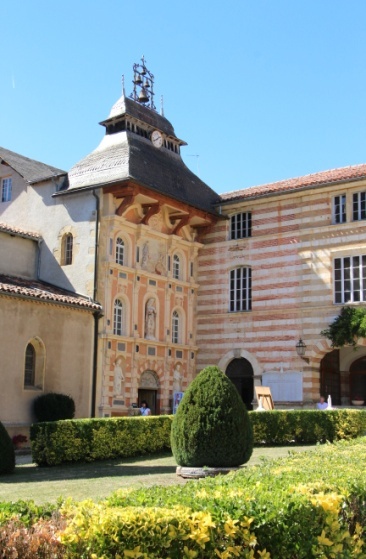 